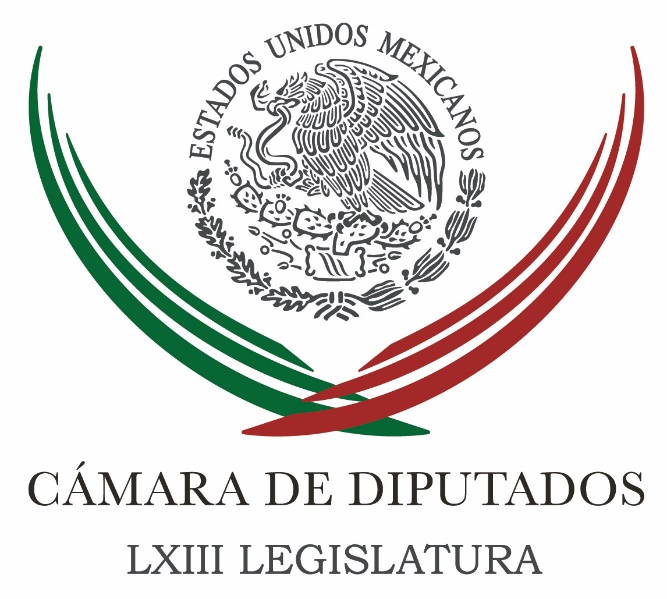 Carpeta InformativaPrimer CorteResumen: Carolina Viggiano. Sistema de Justicia PenalJesús Sesma. Atención a cáncer infantilGF debe implementar medidas de blindaje ante resultados electorales en EU: ZambranoCarlos Javier González. Sucesión presidencial para 2018PRD confía en que Hillary Clinton ganará la elección del 8 de noviembrePersecución contra Duarte es 'pura faramalla' su fuga fue pactada: AMLO07 de noviembre  2016CÁMARA DE DIPUTADOS TEMA: Trabajo LegislativoFECHA: 07/11/2016HORA: 06: 31 AMNOTICIERO: En los Tiempos de la RadioEMISIÓN: Primer CorteESTACION: 103.3 FMGRUPO: FormulaCarolina Viggiano. Sistema de Justicia PenalCarolina Viggiano, colaboradora: A mediados de septiembre recibí la llamada de mi hermana Gina que vive en Pachuca, que con angustia me narró que habían entrado a robar a su casa. Ella acudió a las autoridades, como cualquier otra persona, e incluso hizo parte de la investigación como muchos otros ciudadanos y logró que se identificara y encontrara al presunto delincuente. Llegó el día de su audiencia, ella estaba muy nerviosa por estar en la misma sala que el que violó la privacidad de su hogar. Se sintió muy frustrada cuando supo que el individuo llevaría su proceso en libertad de acuerdo al Nuevo Sistema de Justicia Penal. Entonces le dije que nos abocáramos a la reparación del daño, por supuesto me conmovió cuando me dijo “¿Y cómo cuánto vale mi tranquilidad y la de mi familia?” Pensé, ésta es la historia de muchos mexicanos que en mi experiencia como presidenta del Tribunal Superior de Justicia de Hidalgo viví a veces con frustración y otras con satisfacción. En los últimos meses en muchas partes del país se han presentado distintos episodios donde la población ha tomado o intentado tomar justicia por su propia mano, en Hidalgo por ejemplo en el último mes se presentaron diez casos de justicia por propia mano en distintos municipios, es decir un caso cada tres días, se trata de episodios de linchamiento o de personas que por sí solas han reaccionado violentamente tras ser víctimas de un delito. Como consecuencia de la impunidad y desconfianza que existe hacia las instituciones de seguridad y de justicia de nuestro país, como lo reflejan los más recientes resultados de la Encuesta Nacional de Victimización y Percepción sobre Seguridad Pública 2016, que dio a conocer que el 93.7 por ciento de los delitos cometidos en México no se denuncian. Bajo ese contexto el senador panista Jorge Luis Preciado presentó una iniciativa de reforma constitucional para permitir que los mexicanos porten armas de fuego para su seguridad y legítima defensa en sus automóviles y negocios. Propuesta absurda. Los problemas no se arreglan por decreto, en materia de impunidad, corrupción y respeto a los derechos humanos todos, todos tenemos algo que hacer si queremos que las cosas mejoren y cambien. Muchas gracias, soy su amiga Carolina Viggiano y como siempre les dice a usted y a su familia una excelente semana. Duración: 02’ 39” bmj/mTEMA: Trabajo LegislativoFECHA: 07/11/2016HORA: 06: 53 AMNOTICIERO: En los Tiempos de la RadioEMISIÓN: Primer CorteESTACION: 103.3 FMGRUPO: FormulaJesús Sesma. Atención a cáncer infantilJesús Sesma, colaborador: La semana pasada la Cámara de Diputados dio un paso importantísimo en la lucha contra el cáncer infantil, se aprobó solicitar al secretario de Salud del Gobierno Federal y a los directores generales del IMSS y del ISSSTE, la firma de un acuerdo de coordinación para que juntos atiendan de manera integral el mayor número posible de niñas y niños con cáncer en todo México. Para ello todos los partidos políticos también nos comprometimos a buscar mayores recursos económicos para que esas mismas instituciones cuenten con las herramientas necesarias y puedan ayudar a más y menores enfermos. Creo que esta lucha que hemos comenzado en la Cámara de Diputados ya no tiene vuelta atrás, todos hemos coincidido en la necesidad de comenzar a hacerle frente a esta pesadilla sin fin que padecen miles de familias mexicanas. No cabe duda que cuando se quiere se puede, así lo hemos demostrado ya en otras ocasiones, como el caso de la atención de cáncer de mama o para la erradicación de las enfermedades como es la poliomielitis o el sarampión. En esta ocasión tenemos en la mira el cáncer infantil y no pararemos hasta que todas las niñas y niños con cáncer cuenten con atención médica y ayuda para sus familias. Quiero hacer notar que todos los involucrados en el tema se han mostrado con una total disposición y con ganas de ayudar desde sus diferentes trincheras, no sólo me refiero a las autoridades, sino principalmente a directivos y personal de distintos hospitales, así como en diversas organizaciones civiles que se han dedicado a apoyar a estos niños y niñas, y a sus familias. Por eso es muy importante dejar claro que la lucha contra el cáncer infantil es de todos, esto no se trata de partidos políticos ni de ver quién se cuelga la medalla. El objetivo es simplemente ayudar para que al final salgan ganando las niñas y los niños con cáncer de todo el país y por eso necesitamos la colaboración y la buena voluntad de los que toman las grandes decisiones. Afortunadamente todos ellos se han comprometido para darle una solución a este problema tan importante que enfrenta nuestro país. Duración: 02’ 14” bmj/mTEMA(S): Trabajo Legislativo  FECHA: 07/11/2016HORA: 06:32 AMNOTICIERO: Formato 21  EMISIÓN: Primer  Corte ESTACIÓN: 790 AM GRUPO: Radio Centro0 GF debe implementar medidas de blindaje ante resultados electorales en EU: ZambranoCarlos González, conductor: México debe estar preparado para la volatilidad de los mercados, esto, advierte Jesús Zambrano y lo dicen en estos términos. Yadira Rodríguez, reportera: El vicecoordinador de los diputados del PRD, Jesús Zambrano, dijo que el Gobierno Federal debe implementar medidas de blindaje de la economía ante los resultados electorales en Estados Unidos. Señaló que sin importar si gana Hillary Clinton o Donald Trump, el Gobierno Federal debe estar preparado para enfrentar la volatilidad en los mercados, que afectará nuevamente al peso; señaló que este elemento debe considerarse en la discusión del Presupuesto de Egresos para 2017 que se da en la Cámara de Diputados. Jesús Zambrano dijo que si resultado de este análisis le resulta necesario apretarle más el cinturón a áreas no prioritarias debe hacerse para blindar a aquellas necesarias como programas sociales, salud, educación, campo e infraestructura. El legislador perredista dijo que también debe protegerse el ingreso de la población mediante el incremento al salario mínimo, el cual consideró debe quedar en por lo menos 89 pesos diarios como lo planteó el Coneval; dijo que aunque este monto es insuficiente por el constante incremento que han tenido los precios de los productos de la canasta básica, representa un avance y una forma de comenzar a resarcir el ingreso de los trabajadores. Por otro lado, Jesús Zambrano adelantó que en el Presupuesto de Egresos del próximo año el PRD va a pelear por que se restituyan los recursos a la Ciudad de México para obras de ampliación del Metro y Fondo de Capitalidad, éste último cuya propuesta del ejecutivo busca dejarlo en ceros. Yadira Rodríguez, Formato 21. Duración 1’ 30” rrg/mINFORMACIÓN GENERALTEMA: Información GeneralFECHA: 07/11/2016HORA: 05: 48 AMNOTICIERO: En los Tiempos de la RadioEMISIÓN: Primer CorteESTACION: 103.3 FMGRUPO: FormulaCarlos Javier González. Sucesión presidencial para 2018Carlos Javier González, colaborador: La sucesión presidencial para el año 2018 ha comenzado de lleno en los partidos políticos. Prueba de ello es la rebelión que comienza a darse al interior del PAN en contra de su dirigente Ricardo Anaya, que después de hacer caso omiso a una carta firmada por 18 prominentes panistas, en el sentido de que debería de definirse si seguía como presidente del Comité Ejecutivo Nacional de dicho partido, o bien optaría por la candidatura presidencial, decidió actuar a la usanza priista, nombrando una comisión para que dialogara con los inconformes y de esa manera prolongar los más posible hasta que se olvidara por completo esta demanda de parte de una parte del panismo. Se vio que la respuesta de aquellos ha sido la revelación de diversos secretos sobre la vida privada del presidente del partido, que vive en Atlanta con su familia, gastando unas cantidades de dinero exorbitantes, que en teoría no corresponden con lo que él ha declarado como ingresos en su Tres de Tres, ni combinado con el ingreso de su esposo. Es verdad que se trata de una situación personal, pero que debe de ser aclarada por lo que implica en cuanto a la disposición de recursos públicos, porque los partidos políticos, hay que recordar que lo que tienen son recursos fiscales que son pagados por todos los mexicanos y por lo tanto se causa un agravio tan grande cuando se sospecha que algún integrante de un Comité Ejecutivo Nacional hace gastos excesivos. Pero en Morena y en el PRI tampoco se quedan atrás, Andrés Manuel López Obrador, que todos sabemos que no solamente es y dueño de Morena, sino que también es el candidato presidencial para el 2018, se ha negado en reiteradas ocasiones a debatir con otros presidentes de partidos. Enrique Ochoa del PRI, quien también tiene lo suyo, en un partido en el cual ahora se dice que no tienen cabida los corruptos, siendo que es un lugar en el cual por definición y en el imaginario popular, se encuentra un gran número de ellos, no ha podido convocar, no ha podido convencer a Andrés Manuel López Obrador a que asuma su posición como lo que es, presidente de un partido político y debata. Andrés Manuel nunca ha sido bueno para el debate, y lo sabe, siempre ha rehuido a los debates, incluso en las elecciones, incluso en los procesos electorales y hay quienes creen que eso le costó la elección del 2006. Sin embargo Andrés Manuel sigue jugando con el mismo discurso que lleva hablando desde hace 12 años, es decir, que todos son parte de la misma mafia en el poder y que con el único con el que él debatiría sería con Carlos Salinas. La verdad es que sería un debate muy interesante, porque si hay alguien que tiene talento para el debate es Carlos Salinas justamente, Andrés Manuel sabe que no tiene ningún talento para debatir y de esta manera evita hacer un debate con los presidentes de otros partidos con lo cual pudiera evidenciarse sus carencias. Queda del lado el PRD en el cual Alejandra Barrales parece ser que se maneja de una manera por demás con un bajo perfil, que puede beneficiar en un momento dado, no solamente su visión sobre el partido, sino su imagen personal y posicionarla como lo que dicen que siempre ha querido, que es la jefatura de gobierno para el año 2018 de la Ciudad de México. Habrá que esperar, pero la realidad es que estamos evidenciando que ya se empezaron a dar al interior de los partidos políticos las diatribas, los ataques para la definición de candidaturas a la Presidencia de la República. Duración: 03’ 36” bmj/mTEMA(S): Información General FECHA: 07/11/16HORA: 00:00NOTICIERO: MVS NoticiasEMISIÓN: Primer CorteESTACIÓN: OnlineGRUPO: Online0PRD confía en que Hillary Clinton ganará la elección del 8 de noviembreLa dirigencia nacional del PRD, dijo confiar en que la votación de este 8 de noviembre en Estados Unidos será favorable para la candidata demócrata, Hillary Clinton.El secretario de Acción Política Estratégica de ese partido, Alejandro Sánchez, dijo que México tiene que dejar de ser “el patio trasero” de la Estados Unidos.“Nuestro pronóstico es que hay posibilidades de que gane Hillary Clinton, pero más allá de eso, lo importante es que nuestro país no sea el patio trasero de Estados Unidos. En la política de migrantes y en las relaciones diplomáticas con nuestro país se requiere abandonar esa actitud de ser el patio trasero”, apuntó.A su vez, el dirigente de la corriente interna Foro Nuevo Sol (FNS), Vladimir Aguilar, aseguró que el 87 por ciento de los “líderes mexicanos” respalda a la candidata Clinton.Por su parte, el secretario Electoral Nacional del PRD, Octavio Martínez, señaló que el partido promoverá por todo el país, el respaldo a la solicitud de juicio político por traición a la patria presentada contra el presidente Enrique Peña, por haber invitado al país al abanderado republicano, Donald Trump.Los perredistas señalaron  que es necesario llamar a la ciudadanía a que respalde con sus firmas la solicitud de juicio político contra el Peña Nieto, y exigir a los diputados federales que atiendan su petición.Indicaron que a juicio del PRD, Peña Nieto debe ser sancionado como marca el artículo 108 de la Constitución y el artículo 123 del Código Penal Federal, con una pena de prisión de entre 5 y hasta 40 años de cárcel; una multa de 50 mil pesos; y la inhabilitación hasta por 10 años para desempeñar cualquier cargo público.Aseveraron que al invitar al empresario Trump, que incluso se “autonombró” enemigo de los mexicanos, el titular del Ejecutivo Federal es responsable de traición a la patria y de vulnerar la soberanía nacional.En cuanto al resultado de la contienda presidencial norteamericana, insistieron en llamar a los mexicanos y latinos que radican en ese territorio y tienen derecho a votar, que lo hagan a favor de Clinton, “por el bien de México y de la nación estadunidense”.Recalcaron que por su presencia numérica y por su aportación económica, la participación de la comunidad latina en Estados Unidos podría ser definitiva este martes 8 de noviembre.Refrendaron que el magnate estadounidense no tiene “buenas intenciones” hacia México, por lo que si gana, sería “desastroso y muy lamentable” no solo para nuestro país, sino para los latinos y para el mundo entero.Lo anterior, porque Donald Trump ha mantenido a lo largo de su campaña un discurso “xenófobo y racista” que debe preocupar no solo a la izquierda  sino a toda la clase política y la ciudadanía en México. ys/m.TEMA(S): Información General FECHA: 07/11/16HORA: 00:00NOTICIERO: MVS NoticiasEMISIÓN: Primer CorteESTACIÓN: OnlineGRUPO: MVS 0Persecución contra Duarte es 'pura faramalla' su fuga fue pactada: AMLOLa acción de la ley contra el “ladrón” de Javier Duarte “es pura faramalla”, aseguró el presidente del Comité Ejecutivo Nacional del Movimiento de Regeneración Nacional (Morena), Andrés Manuel López Obrador.De gira por Veracruz y en su cuenta en la red social de Facebook, el político tabasqueño aseveró que el gobernador entrante, Miguel Ángel Yunes también tiene acusaciones por enriquecimiento ilícito y el supuesto escape de Duarte de Ochoa es una “farsa”, porque fue pactado por el PRI y el PAN.López Obrador también recriminó que al momento de instalar el Congreso estatal, la mayoría conformada por priistas y panistas excluyeron a Morena, pero incluso eso es un “orgullo”, pues representa que su partido “pintará su raya” y “no será alcahuete” de la corrupción de Duarte y Yunes.Insistió en que a nivel nacional existen grades acuerdos entre el ex presidente Felipe Calderón; el nuevo gobernador veracruzano; el titular de la Secretaría de Gobernación, Miguel Osorio y el Presidente de la República, para simular que se persigue al ex mandatario de Veracruz.El ex Jefe de Gobierno del anterior Distrito Federal expresó sus sospechas de que el secretario Osorio Chong dijo a Duarte “que se fuera y que iba a contar con garantías, en una de esas hasta el mismo Miguel Ángel Yunes le dio el pitazo”.Yunes Linares, dijo, fue acusado por usar dinero del ISSSTE para enriquecerse personalmente y comprar propiedades por más de 100 millones de pesos, como una casa en Boca del Río, “que no la tiene ni Obama”. A la cual se suma un departamento de lujo en Nueva York, un yate en Cancún; y las riquezas que acumulan su hijo.Asimismo, anticipó que si el Congreso local llega a discutir el tema, exonerará al también ex priistas, gracias al acuerdo que persiste entre el tricolor y el albiazul, el cual quedó de manifiesto, con el premio que Calderón Hinojosa recibió en el Instituto Tecnológico Autónomo de México. ys/m.TEMA(S): Información general FECHA: 07/11/2016HORA: 08:10 AMNOTICIERO: Milenio Noticias EMISIÓN: Primer  Corte ESTACIÓN: Online GRUPO: Multimedios Televisión 0 Duarte pidió un helicóptero a Coatzacoalcos: Flavino RíosUn helicóptero trasladó al gobernador con licencia de Veracruz, Javier Duarte, al aeropuerto de Coatzacoalcos y no se volvió a saber de él, declaró Flavino Ríos, gobernador interino del estado.En entrevista con Adela Micha para Grupo Imagen, Ríos Alvarado afirmó que solicitó al personal del aeropuerto que a Duarte se le dieran las atenciones propias a un gobernador pues en ese momento desconocía la existencia de una orden de aprehensión en su contra."Él (Javier Duarte) pidió un helicóptero que lo trasladó a Coatzacoalcos, lo pidió al aeropuerto. No estaba al tanto cuando se da esta situación, incluso antes, pedí a la gente del aeropuerto que le dieran las atenciones de un gobernador, yo no sabía que existía orden de aprehensión, entonces él habló al aeropuerto, lo pidió y se lo proporcionaron, de ahí ya no supe nada", aseguró el funcionario.El gobernador interino aseguró que es falso que ayudó a Duarte a salir del estado y que si hubiera sabido antes de la gravedad de la situación no habría aceptado ser gobernador, "si hubiera sabido cómo estaba el tema, no acepto ser el gobernador. No estaba enterado de la crisis financiera tan profunda que tenemos", dijo.Además, en entrevista con Ciro Gómez Leyva para Grupo Fórmula, Ríos Alvarado aseguró que ni Antonio Gómez Pelegrín, secretario de Finanzas, ni él han robado dinero público y ya existen tres carpetas de investigación en contra de tres ex secretarios.Con respecto a los recursos federales que exigen los ayuntamientos, el funcionario dijo que sí existen recursos para nómina de empleados y pago de servicios públicos, como alumbrado público, recolección de basura y seguridad, sin embargo no hay para continuar con obra pública por lo que deben "apretarse el cinturón"."Tenemos que abrocharnos el cinturón tanto el gobierno del estado como los ayuntamiento, obviamente los ayuntamientos no tienen la culpa, es un reclamo justo", declaró. rrg/m TEMA(S): Información general FECHA: 07/11/2016HORA: 08:00AMNOTICIERO: Milenio Noticias EMISIÓN: Primer  Corte ESTACIÓN: Online GRUPO: Multimedios Televisión 0 Acusa Yunes Márquez de más desvíos de fondos en VeracruzEl presidente municipal de Boca del Río, Miguel Ángel Yunes Márquez, acusó al gobernador interino de Veracruz, Flavino Ríos, de desviar los últimos recursos que llegaron al estado."Legó dinero el día 30 y se volvió a desviar; no hay nadie que los pare", dijo en entrevista con Adela Micha para Grupo Imagen.Yunes Márquez dijo que hay 51 municipios que han cerrado sus puertas debido a que no cuentan con los recursos para pagar los servicios básicos y el salario de los empleados.Detalló que durante la reunión que varios alcaldes del PRD y del PAN, sostuvieron ayer con Flavino Ríos, el mandatario interino les dijo que "no hay solución", ni dinero para saldar al adeudo que hay con los municipios."Ayer la solución era que no había solución; no hay dinero, no tenemos de dónde sacarlo; no hay solución".Cuestionó la postura del secretario de Hacienda, José Antonio Meade, quien dijo que no es posible destinar más fondos para recatara a Veracruz."Tampoco pude ser la actitud de Meade, decir que no se puede; Hacienda tiene fondos emergentes para este tipo de situaciones".rrg/mTEMA(S): Información general FECHA: 07/11/2016HORA: 06:48 AMNOTICIERO: En  los Tiempos de la Radio EMISIÓN: Primer  Corte ESTACIÓN: 103.3 FM  GRUPO: Fórmula 0 Salomón Chertorivski: El salario mínimo que paga México es el más bajo de Latinoamérica Salomón Chertorivsky, colaborador: El salario mínimo que paga México es una vergüenza mundial, el más bajo de Latinoamérica, 73 pesos no alcanza ni siquiera para que un adulto y un dependiente puedan desayunar, comer y cenar.Durante los últimos 35 años el salario mínimo ha sido utilizado como una variable para otras cosas, por ejemplo para el control inflacionario, pero esto no ha cumplido con lo que la Constitución mandata, un salario remunerador. La teoría económica más moderna y la evidencia empírica de las últimas décadas en los países que han tenido políticas de incrementos, muestran sin contradicciones, que aumentar gradual y moderadamente los salarios tiene un efecto positivo, disminuye la pobreza, disminuye la desigualdad, aumenta la productividad y se fortalece el consumo interno. Veamos, mayor salario de los trabajadores que menos ganan, hace que estos trabajadores estén más contentos, disminuye la rotación, el empresario invierte más en capacitación y en capital y crece por tanto la productividad. Por otro lado unos pesos más en quienes menos ganan van directo al consumo de bienes básicos y con ello se fortalece la economía. Por muchos años, por dogmas y por otras cosas, como fue ir atando al salario mínimo otras cosas, como multas, créditos del Infonavit, financiamiento de partidos políticos, pensar en un aumento sustantivo era imposible. Hoy tras dos años y medio de que Miguel Ángel Mancera invitara a discutir cómo podíamos iniciar la recuperación del mínimo, sin duda estamos listos; se presentaron los argumentos, respondimos las dudas y preocupaciones y más que ello, se llevó a cabo una reforma constitucional publicada en enero de este año, que desvinculó al salario mínimo de cualquier otro precio. Estamos listos, están dadas las condiciones y no sólo eso, es factible, es conveniente incrementarlo de una vez por todas. Un primer paso sería subirlo de 73 pesos a 89 pesos; que se pudiera cubrir por lo menos la canasta alimentaria que fija Coneval. Muchísimas gracias, Oscar Mario. Duración 2’ 23” rrg/m TEMA(S): Información General FECHA: 07/11/16HORA: 06:29NOTICIERO: En los Tiempos de la RadioEMISIÓN: Primer CorteESTACIÓN: 103.3 FMGRUPO: Radio Fórmula0Joaquín López-Dóriga. Elecciones en Estados UnidosJoaquín López Dóriga, colaborador: El peligro del eventual arribo de Donald Trump a la presidencia de Estados Unidos en las elecciones del martes ha desplazado la tensión de las otras elecciones de ese mismo martes en Estados Unidos que pueden ser igual de graves para México. Quiero empezar por el Congreso que en la actualidad es controlado por los republicanos en las dos Cámaras, la de Representantes y el Senado. Estas elecciones, las del Congreso, tienen para México casi el mismo nivel de importancia, o en algunos aspectos más que la elección del propio presidente de Estados Unidos, pues ha sido la oposición republicana en el Congreso la que ha llegado incluso a paralizar al gobierno de Obama, con una política obstruccionista, mayoría que haría la diferencia para el inminente gobierno de Hillary Clinton. Pero sobre todo, en el caso de los mexicanos, con el tema de la reforma migratoria. Duración 1´00´´, ys/m.Carpeta InformativaSegundo CorteResumen: Comunidad lésbico-gay confía en aprobación de matrimonio igualitarioDiputada de Nueva Alianza pide reforzar políticas de apoyo a reclusasCuestionan diputados utilidad de las preguntas parlamentariasJuan Manuel Portal: Corrupción en Veracruz Cristina Gaytán. El Gobierno debe transparentar las investigaciones del Caso Ayotzinapa, no solo trabajo de escritorioSenado inicia análisis del Acuerdo de Asociación TranspacíficoRicardo Anaya. Responde a acusaciones sobre su patrimonio07 de Noviembre 2016TEMA(S): Trabajo Legislativo FECHA: 07/11/2016HORA: 12:33 PMNOTICIERO: Enfoque NoticiasEMISIÓN: Segundo  Corte ESTACIÓN: Online GRUPO: NRM Comunicaciones Comunidad lésbico-gay confía en aprobación de matrimonio igualitarioA dos días de que la Cámara de Diputados retome la discusión sobre la iniciativa de matrimonio igualitario, integrantes del Frente Orgullo Nacional (FON) confían en tener un dictamen favorable para reformar el Artículo 4 de la Constitución y el Código Civil Federal.La vocera de dicha organización civil, Patria Jiménez Flores, dijo que la comunidad Lésbico, Gay, Bisexual, Transgénero, Transexual, Travesti e Intersexual (LGBTTTI) confía en tener una respuesta positiva sobre la propuesta hecha el pasado 17 de mayo por el Presidente Enrique Peña Nieto.Resaltó que la discusión se dará una semana antes de vencer el plazo reglamentario para que los legisladores aborden la iniciativa, a la que se han opuesto la Iglesia Católica y grupos conservadores.Jiménez Flores consideró que en la aprobación del matrimonio igualitario podrían influir los resultados de las elecciones de Estados Unidos. “Es posible que gane Hillary Clinton y ellos (legisladores mexicanos) tienen que dar un mensaje de progresividad en materia de derechos humanos (…). No puede haber pérdidas o retrocesos sociales cuando se aprueban derechos”, expresó.Jiménez Flores agregó que integrantes del colectivo LGBTI estarán presentes el próximo miércoles en el Pleno de la Cámara de Diputados y buscarán la posibilidad de continuar en el cabildeo. rrg/m TEMA(S): Trabajo Legislativo FECHA: 07/11/2016HORA: 10:00 AMNOTICIERO: Notimex EMISIÓN: Segundo  Corte ESTACIÓN: Online GRUPO: NotimexDiputada de Nueva Alianza pide reforzar políticas de apoyo a reclusasLa diputada Angélica Reyes Ávila se pronunció por reforzar las políticas públicas en apoyo a las más de 13 mil mujeres internas en reclusorios del país, a fin de garantizarles el respeto a sus derechos humanos.La secretaria de la Comisión de Igualdad de Género de la Cámara de Diputados refirió, en un comunicado, que más de la mitad de esa población está en calidad de procesadas sin haber sido declaradas culpables y de éstas, 90 por ciento no tienen antecedentes penales.Consideró que los gobiernos federales y estatales tienen un gran pendiente en la materia, pues "no se han emprendido acciones o políticas efectivas que den cabal cumplimiento a las recomendaciones que ha hecho la Comisión Nacional de los Derechos Humanos (CNDH)".Además el sistema penitenciario del país se rige bajo estereotipos de género que llevan a las autoridades a actuar de manera más severa contra las mujeres, lo cual las convierte en víctimas de malos tratos, discriminación y violencia física y psicológica.Ante ello la legisladora del partido Nueva Alianza planteó la urgencia de robustecer políticas y programas que atiendan las necesidades de las reclusas, para garantizar que se respeten sus garantías individuales y logren una mejor reinserción social.Ese segmento también carece de las condiciones para su desarrollo personal durante su reclusión y no son atendidas las situaciones por las que fueron llevadas a prisión, pues la mayoría han sido víctimas de violencia de género en los ámbitos familiar, laboral y social.A fin de contribuir al bienestar de las mujeres que están en prisión, Reyes Ávila planteó hace unas semanas reformar el Código Penal Federal para que pueda otorgarse el indulto a las internas que tengan hijos menores de edad viviendo con ellas.Esto, puntualizó la diputada, con el propósito de que puedan obtener su libertad y permitir con ello la convivencia familiar fuera de los espacios penitenciarios. rrg/m TEMA(S): Trabajo Legislativo FECHA: 07/11/16HORA: 00:00NOTICIERO: MVS NoticiasEMISIÓN: Segundo CorteESTACIÓN: OnlineGRUPO: MVSCuestionan diputados utilidad de las preguntas parlamentariasA poco más de dos meses de haber recibido el Cuarto Informe de Gobierno del Presidente de la República y de llamar a comparecer a los secretarios de Educación, Gobernación, Energía, Economía y Agricultura, entre otros, los diputados federales decidieron formular 81 preguntas parlamentarias.    Por escrito, los congresistas pidieron al Ejecutivo Federal complementar la información presentada y resolver dudas sobre la inseguridad, el combate a la pobreza, la corrupción, impunidad, delincuencia organizada, PEMEX, la relación México-Estados Unidos, el campo y la polémica visita de Donald Trump. Sin embargo, los legisladores difieren en cuanto a la utilidad de ese ejercicio vigente desde el 2008.Para el presidente de la Junta de Coordinación Política y coordinador del PRD, Francisco Martínez, las preguntas parlamentarias están “desfasadas”.    Incluso, comparó el ejercicio con la contestación de un “recado” de los legisladores al Ejecutivo, porque éste ya no acude a dialogar directamente con el Congreso.    “No hay diálogo entre poderes, creo que el Presidente de la República tiene que venir aquí y dialogar con sus pares y responder las preguntas que se le hagan y no contestar recados, ¿no? Es algo así, contestar recados, contestar recados”, apuntó.    El vicecoordinador de la bancada del PRI, Jorge Carlos Ramírez, coincidió en que es necesario buscar otro modo de obtener respuestas.    “Yo estoy totalmente de acuerdo con eso, hay que buscar un nuevo mecanismo porque, realmente en la pregunta parlamentaria nosotros le preguntamos sobre cosas que ya vienen en el informe y el Ejecutivo podría contestarnos: bueno ¿que no ha leído usted el informe?  Yo creo que son mucho más ricas las comparecencias tal y como las hemos venido haciendo, con menos discurso, más preguntas, más tiempo al funcionario para responder”, dijo.    Sin darle vueltas al asunto, Ramírez Marín manifestó que las preguntas no están sirviendo de mucho aunque, el Ejecutivo siempre contesta.    “Estaríamos de acuerdo en que las preguntas no sirven de mucho, es un esfuerzo adicional para seleccionarlas y una respuesta del Ejecutivo que nunca las deja sin responder. Pero es un mecanismo poco eficiente cuando después de la pregunta parlamentaria termina el proceso”, recalcó.    El coordinador parlamentario del PAN en San Lázaro, Marko Cortés, se pronunció en contra de desaparecer las preguntas parlamentarias, aunque las respuestas no han sido satisfactorias.    Eliminarlas, sería terminar con una herramienta que permite exigir cuentas, aunado a que los congresistas tienen derecho a preguntar.    “Ciertamente, las de la Glosa del año pasado no nos dejaron satisfechos y es por eso que queremos revisar ahora estas, y ya en base a eso, llegará el momento de plantear un formato de Glosa que permita mayor diálogo, mayor profundidad. Las veo necesarias en este momento porque el Presidente no viene al Congreso a informar, entonces no existe un diálogo directo”, apuntó. Por la bancada de Movimiento Ciudadano (MC), el diputado Jorge Álvarez coincidió en que las preguntas no deben desaparecer, por ser uno de los últimos instrumentos de contrapeso entre el Ejecutivo y el Legislativo.    “El mecanismo de preguntas parlamentarias es muy importante porque si se responde, sí es un tema que el Presidente da respuesta. Que nos guste o no la forma en que responde, que sea un tanto anacrónica la forma en que responde, sí. Nosotros preferiríamos que esas preguntas estuviera aquí obligado en el Pleno a contestarlas, creo que eso sería mucho más valioso, un debate cara a cara y en tiempo real”, planteó.    Álvarez Maynez recordó que por segundo año, su bancada echó mano las redes sociales para que los ciudadanos contribuyeran a formular preguntas entre las que sobresalió el tema Trump.    El plazo para que el Ejecutivo responda a los cuestionamientos entregados oficialmente el pasado 25 de octubre, es de 15 días, plazo que vence el próximo 15 de noviembre.      Si la respuesta no es satisfactoria o no se presenta, los legisladores podrían interponer una queja ante el Primer Mandatario, justamente a quien se le preguntó. ys/m.TEMA(S): Trabajo LegislativoFECHA: 07/11/2016HORA: 09:08 AMNOTICIERO: En los Tiempos de la RadioEMISIÓN: Segundo CorteESTACION: 103.3 FMGRUPO: FórmulaJuan Manuel Portal. Corrupción en VeracruzVía telefónica para el espacio “En los Tiempos de la Radio”, Juan Manuel Portal, titular de la Auditoría Superior de la Federación, habló sobre la corrupción en el estado de Veracruz. Dijo que espera que se hagan frente a estas responsabilidades atendiendo las denuncias de asuntos que corresponden delitos ante la PGR, así como aquellas promociones que sean de responsabilidades no nada más contra él, sino una buena parte de todo su gabinete. Incluyendo al contralor y el tesorero. Deben ser responsables de los daños ocasionados, tanto por su participación directa como por su omisión, ya que debieron haber cuidado el uso debido de los recursos públicos. Y lo peor es que son 55 denuncias de hechos. La Auditoría Superior no tiene observación por omisión de alguna información ante los ministerios públicos, lo que se hace es denunciar hechos, productos de auditorías objetivas. Los fondos que se envían de la Federación que deben ser manejados en una cuenta particular se debe tener una cuenta concentradora, de ahí se empieza a pagar. Es un desaseo financiero, una falta de disciplina por quienes estuvieron al frente de las finanzas, en donde perdieron el control. Tuvieron un mal gasto, no sabían que era lo que pagaban, hubo desviaciones de recursos, seguro porque no han podido demostrar que se hizo a ese dinero. El nuevo sistema nos permitirá iniciar las auditorías en enero, siguiendo la Cuenta Pública el 30 de abril, pero desde esa fecha podemos iniciar auditorías y presentar resultados en junio, en octubre y al final en febrero del año siguiente. Hay grandes avances con lo que establece el Sistema Nacional Anticorrupción. Requerimos que aterricen las leyes secundarias y empiece a operar todo el sistema. nbsg/m. TEMA(S): Trabajo LegislativoFECHA: 07/11/2016HORA: 08: 14 AMNOTICIERO: Titulares de la MañanaEMISIÓN: Segundo CorteESTACION: Canal 127GRUPO: ImagenCristina Gaytán. El Gobierno debe transparentar las investigaciones del Caso Ayotzinapa, no solo trabajo de escritorioAtalo Mata Othón (AMO), conductor: Cristina Gaytán, está aquí en el estudio, ella es diputada, es presidenta de la Comisión del caso de Ayotzinapa y le damos la bienvenida. Diputada, ¿cómo estás? Gusto en saludarte. Cristina Gaytán (CG), diputada y presidenta de la Comisión Especial del Caso Ayotzinapa: Buenos días, Atalo, muchas gracias, Gaby, por esta invitación el día de hoy. AMO: Gracias por estar aquí, bueno, se dice que la Comisión Iguala no, por Iguala, no va a hacer trabajo de escritorio. Ya llevamos mucho tiempo desde que ocurrieron los hechos y eso esperaríamos todos, la gente, sobre todo los familiares, los deudos, o la gente que está esperando los restos de sus hijos, de los estudiantes, pues que no se hiciera justamente este trabajo de escritorio, ojalá que ahora sí sea la buena, ¿no, diputada? CG: Pues nosotros llevamos ya un año trabajando en la Comisión Especial, llevamos una intensa jornada de reuniones de trabajo, no solamente de escritorio, precisamente. Una parte del trabajo es poder realizar entrevistas con funcionarios, con autoridades públicas, pero sobre todo con participantes de una u otra manera en estos acontecimientos. Y también tenemos la otra parte que es estar insistiendo a las diferentes dependencias responsables, primero de la búsqueda de los 43 desaparecidos. Nosotros insistimos en que debe darse este proceso de búsqueda, responsabilizarse el gobierno y además informar lo que está haciendo. Y segundo, también ya con directamente las víctimas, familiares directos y víctimas indirectas y directas de los fallecidos y heridos de estos acontecimientos, también es otra parte que estamos haciendo, además de insistirle al Gobierno Federal, de transparentar las investigaciones. Tenemos autores materiales, intelectuales, pero también tenemos una serie de servidores públicos que por su omisión o por su acción directamente orientada a perjudicar el caso, han estado dañando esta investigación. Gabriela Tlaseca (GT), conductora: Cristina, yo te preguntaría, ¿qué beneficio tiene crear una comisión cuando hemos visto pasar y pasar comisiones? La Comisión del Caso Fox, etcétera, podría citar muchas que no han servido para nada. ¿No es crear mayor burocracia sobre un tema tan doloroso que tiene a México en las primeras planas del mundo, como un país donde no se respetan los derechos humanos y no hay un sistema fuerte de procuración de justicia? Te lo digo porque, ¿cuáles son los resultados de una Comisión? Vemos que hay un trabajo de escritorio, vemos que hay acercamiento con autoridades, con las víctimas, pero el tema es, ¿cuál es el resultado que al final del día da una Comisión, porque el diagnóstico está hecho? Sobre el Caso Ayotzinapa se ha cuestionado la verdad histórica, regresa el CIDH a nuestro país a darle seguimiento. Platícanos esa parte porque hay mucho escepticismo sobre la creación de comisiones. CG: Primero, la comisión, nosotros somos diputados federales, dentro de nuestro trabajo está darle seguimiento a los temas importantes para el país. La legislatura pasada tuvo una comisión especial, esta legislatura la tiene y creo que sí depende mucho del trabajo que los diputados nos comprometemos a hacer. Yo quisiera decirles, la comisión tiene una representación plural que tiene un voto ponderado, así lo marca nuestra ley interna en la Cámara de Diputados, en donde cada uno de los diputados representamos el número de votos de cada uno de los partidos políticos y sí hay dos posiciones claras. Una, de un grupo de diputados cercanos al Gobierno Federal, me refiero al PRI, a Encuentro Social, Panal, Partido Verde, que su tarea es avalar la verdad histórica por Murillo Karam y por Tomás Zerón. Otra parte de diputados, que desafortunadamente somos minoría en donde sí estamos por la búsqueda de esa verdad y de esa justicia que se persigue para los desaparecidos y para las víctimas. Burocracia, yo diría, no es burocracia, es responsabilidad, es lo que tenemos que hacer estando al frente de la Cámara de Diputados en nuestras responsabilidades, tenemos que cumplir con una serie de tareas, que algunos lo hacemos de manera más entregada y comprometida y otros no, es una responsabilidad que cada quien asume de manera personal. Pero qué sí les puedo decir de las cosas que hemos podido avanzar. Primero: buscar un acercamiento con los padres de los 43 desaparecidos, que no habíamos podido tener a más de un año, hace dos semanas tuvimos el primer acercamiento con los padres de manera colectiva todo el pleno de la comisión. Segundo, lograr un acuerdo para que los padres de los 43 asistan a la Cámara de Diputados, no a la Tribuna, al Pleno, como ellos querían. Hubo ahí consideraciones a favor y en contra, pero sí asistirán al salón verde, que es el salón donde se reciben a los secretarios de Estado, para hacer el planteamiento frente a las Comisiones de Derechos Humanos, Justicia, Gobernación y la Especial para Ayotzinapa. Eso es lo que tenemos que hacer los diputados, quizá no todos, pero sí los que estamos interesados en que haya esta confianza de los padres de familia. Tienen una desconfianza muy grande en todas las instituciones, Gobierno Federal; pero también en los diputados, también en los representantes, en las diversas instituciones. Es necesario que nosotros busquemos ese acercamiento y sobre todo resolvamos y atendamos y los acompañemos en este trayecto. No es fácil, es una tarea difícil por todo lo que han padecido durante este periodo, pero sí es una responsabilidad un compromiso que yo particularmente he asumido al frente de la comisión. AMO: Incluso a Eber Betanzos, quien es subprocurador de Derechos Humanos de la PGR, recientemente declaró que las líneas de investigación iban a continuar abiertas. ¿Cómo presionar desde la comisión a la autoridad, a la justicia para que haga y cumpla su trabajo? Porque también, ustedes tienen ese poder para presionar y para hacer que los demás hagan su trabajo, ¿no? CG: Hay dos caminos: uno es la cercanía con las víctimas, no es lo mismo hacer el trabajo de escritorio y decir, leer informes en donde las dependencias te dicen: "Todo está muy bien, los estamos atendiendo muy bien, no hay queja, no hay problema". Cuando tú te acercas a los padres de familia, cuando tú se acercas a las víctimas y te dicen: "No, no están bien las cosas. Está pasando esto, nos están revictimizando, están parando las investigaciones. Recordemos que, por ejemplo, los padres de los 43 desaparecidos actualmente tienen roto el diálogo con el Gobierno Federal. GT: Perdón que la interrumpa, diputada, pero se nos acaba el tiempo y a se me gustaría retomar la pregunta que hizo Atalo, ¿qué tantos dientes ustedes tienen para presionar a las autoridades y que existan resultados? En pocas palabras. CG: Nosotros insistimos en pedirle cuentas a las diferentes dependencias, eso en primer lugar; en segundo lugar algo muy importante que es hacer eso a la voz de los padres, porque no siempre tienen los medios de comunicación, porque no siempre tienen los caminos para informarse. Y eso es lo que nosotros hacemos en programas como este y en otros muchos espacios en donde tenemos que levantar la voz y decir qué es lo que está pasando por parte del Gobierno Federal y por parte de las víctimas. GT: Bueno, tenemos una cita en unos meses más para ver cómo va la Comisión y qué resultados ha dado. Muchísimas gracias, diputada. CG: Muchas gracias. AMO: Gracias por venir CG: Muchísimas gracias. AMO: Bienvenida. Duración: 07’ 25” bmj/mTEMA(S): Información General FECHA: 07/11/2016HORA: 11:40 AMNOTICIERO: La Crónica EMISIÓN: Segundo  Corte ESTACIÓN: Online GRUPO: La CrónicaSenado inicia análisis del Acuerdo de Asociación TranspacíficoEl Senado de la República inició las audiencias públicas para analizar la ratificación del Acuerdo de Asociación Transpacífico (TPP, por su sigla en inglés) con la presencia del secretario de Economía, Ildefonso Guajardo Villarreal.Al comenzar los trabajos de las comisiones dictaminadoras, la panista Gabriela Cuevas Barrón destacó la importancia de este acuerdo, porque no es meramente un tratado comercial, sino que también “se tocarán temas tan importantes como la propiedad intelectual, energía, campo”.En éste convenio “estaremos hablando de temas de salud, de trabajo, de personas, porque se hablará también de la libre circulación de personas y de negocios”, continuó la presidenta de la Comisión de Relaciones Exteriores.Anunció que el Senado realizará a partir de hoy y en las próximas semanas 33 paneles con los negociadores mexicanos del acuerdo, con las voces disidentes y con representantes de la iniciativa privada, sociales, de organizaciones no gubernamentales y con la academia.Con ello se busca encontrar todas las aristas que permitan tomar una mejor decisión, saber cuáles serán las repercusiones para México en caso de que ese tratado fuera aprobado, qué mecanismos tanto legislativos como de política pública debiera tomar el país por los tiempos que se prevé para su posible entrada en vigor.México ha sido una de las naciones que más se ha abierto al comercio exterior en las últimas dos décadas, tiene tratados de libre comercio con 46 países y, de ser aprobados en el Senado de la República, aumentaría a 52, detalló la senadora del Partido Acción Nacional (PAN).La priista Hilaria Domínguez expuso la necesidad de establecer un programa de apoyos a los productos sociales del campo que pueden quedar en desventaja ante la apertura de las fronteras con los países que conformarán el TPP, como ya sucedió en otros acuerdos comerciales internacionales.El Acuerdo de Asociación Transpacífico está conformado por Japón, Brunei, Chile, Nueva Zelanda, Singapur, Estados Unidos, Australia, Perú, Vietnam, Malasia, Canadá y México.Abarca un mercado de 800 millones de personas y representará 40 por ciento del Producto Interno Bruto mundial; las ganancias netas están estimadas en 295 billones de dólares al año. rrg/mTEMA(S): Información GeneralFECHA: 07/11/2016HORA: 13:51 PMNOTICIERO: 24 HORASEMISIÓN: Segundo  Corte ESTACIÓN: Online GRUPO: 24 HORASSólo habrá parlamento abierto con un poder legislativo autónomo: BarbosaEl coordinador de los senadores del PRD, Miguel Barbosa Huerta, reconoció que el ejercicio de la política en nuestro país sigue siendo muy cuestionado y los políticos están desprestigiados, toda vez que la sociedad ve al Congreso como dos Cámaras opacas; y advirtió que sólo habrá un parlamento abierto, cuando haya un poder legislativo autónomo.En el marco de la inauguración del foro Hacia un modelo de parlamento abierto, el senador por Puebla, destacó la necesidad de que el Poder Legislativo desempeñe las funciones de pesos y contrapesos y no solamente de legislar y que el Gobierno tenga menos control; “qué largas son las manos del Gobierno para tener control en todos lados”, dijo.“Habrá un parlamento abierto real cuando haya un Poder Legislativo autónomo, real y autónomo; cuando haya un Poder Ejecutivo que deje que el destino de las cámaras sea el destino de las fuerzas políticas que ahí se representen; y habrá una evolución cuando la mayoría, los integrantes de las mayorías de las cámaras hagan reflexión sobre el poder de su partido político, solamente así”, expresó.No obstante, hizo énfasis en la apertura que en los últimos años se ha dado en la construcción de leyes, al punto que en ocasiones los constructores no son los legisladores, sino las organizaciones de la sociedad civil.“Los resultados han sido favorables unos; no favorables otros, sin duda que así ha sido, pero creo que hay un mejor parlamento hoy que en el año 2002 cuando no había ninguna legislación”, apuntó.Para revertir la percepción de opacidad que se tiene, propuso presentar un reporte periódico del trabajo que cada legislador u órgano que la Cámara hace para que quede registro.“Y así acabar con legisladores que nunca legislan, políticos que son legisladores que nunca legislan y así hacer que todos tuvieran una participación en lo que tiene que ser el trabajo legislativo, el trabajo de servidor público, servidor público legislativo”, señaló. rrg/mTEMA(S): Información GeneralFECHA: 07/11/2016HORA: 13:35 PMNOTICIERO: Enfoque NoticiasEMISIÓN: Segundo  Corte ESTACIÓN: Online GRUPO: NRM Comunicaciones Avala SCJN legitimidad de partidos políticos para impugnar derecho de réplicaEl Pleno de la Suprema Corte de Justicia de la Nación (SCJN) aprobó por mayoría, que los partidos políticos están legitimados para promover acción de inconstitucionalidad contra la Ley Reglamentaria del Artículo 6 Constitucional en relación con el derecho de réplica y para este caso, no sólo contra normal en materia electoral. El proyecto de resolución fue elaborado por el ministro Alberto Pérez-Dayán y ha generado una polémica entre distintos sectores que han entendido que se establece la eliminación de los candados de inexactitud o falsedad para exigir un derecho de réplica como hasta ahora marca la normatividad. De esta forma, sólo bastaría que el actor implicado se sienta agraviado para exigir esta garantía e, incluso, demandar a un medio. En el proyecto se analizan acciones de inconstitucionalidad promovidas por el PRD, Morena y la Comisión Nacional de Derechos Humanos, ésta última observó el capítulo de sanciones. El primer debate sobre el tema se prolongó durante dos horas y sólo se realizó para votar la legitimación de los partidos políticos para impugnar una norma general. rrg/mTEMA: Información General FECHA: 07/11/2016HORA: 08: 06 AMNOTICIERO: Despierta, con  Carlos LoretEMISIÓN: Segundo CorteESTACION: Canal 2GRUPO: TelevisaRicardo Anaya. Responde a acusaciones sobre su patrimonioCarlos Loret de Mola (CLM), conductor: Otro tema que hemos estado abordando en "Despierta" es el que tiene que ver con el dinero de Ricardo Anaya, el dirigente nacional del PAN. Él estuvo en "Despierta" la semana pasada y dijo que sus múltiples viajes a Atlanta, Estados Unidos, se debían a que ahí está su familia y que puede sostener a su familia ahí, pagar las colegiaturas de los niños y hacer todos estos viajes, debido a que cuenta con los ingresos que le entran no sólo como dirigente nacional del PAN, sino por locales comerciales que renta en Querétaro y hasta una nave industrial que vendió en más de 50 millones de pesos. A partir de ahí vinieron contestaciones y señalamiento contra Ricardo Anaya que le dice: "¿Y cómo te hiciste tan rico?, cómo si toda la vida has sido funcionario público y apenas tienes, menos de 40 años de edad". Hoy está para responder a eso en el estudio de "Despierta", de nueva cuenta, Ricardo Anaya, el dirigente nacional del PAN. Muchísimas gracias. Ricardo Anaya (RA), presidente nacional del PAN: Al contrario, muchas gracias, Carlos, hola Enrique, hola Ana. Ana Francisca Vega (AFV), conductora: ¿Cómo estás? CLM: Bueno pues la primera pregunta es esa. RA: Sí, gracias por la oportunidad. CLM: ¿Cómo tanto dinero en tan poco tiempo? RA: Creo que hay que recuperar la historia completa, primero yo he sido absolutamente transparente, hice mi declaración 3de3, patrimonial, fiscal y de intereses, y además hice mi 3de3 plus, en esta 3de3 plus, yo voluntariamente declaré, no es que alguien lo haya descubierto, que mis hijos están en Estados Unidos, que están aprendiendo inglés, que es una estancia temporal, que regresan dentro de ocho meses a México y que yo gasto mi dinero en eso, pues porque es lo más importante para mí en la vida, la educación de mis hijos, estar con mi familia. Entonces, alguien hizo una cuenta rara y dijeron: "Pero, ¿cómo puede ser? Si gana 48 mil pesos en el PAN, ¿cómo le hace para pagar una renta?, ¿cómo le hace para pagar la colegiatura de los niños?", porque fueron a investigar hasta cuánto cuesta el colegio, cómo paga la hipoteca, sumaron ese dinero y dijeron, las cuentas no le cuadran. Entonces yo vine aquí a "Despierta" y di la cara y con absoluta transparencia les dije: "Sí, yo gano 48 mil pesos, mi esposa tiene ingresos mensuales por otros 50, tenemos una serie de locales comerciales, di los detalles, le rentamos a Estéticas Barón, a Depol, Apoyos Church, a Camas la Cruz, autopartes Napa, abarrotes Scorpion, todo eso suma un ingreso mensual de más o menos 300 mil pesos, y por eso... AFV: ¿Cuántos locales tienen? RA: Son dos placitas comerciales, en total ahorita están rentados siete locales comerciales, Ana y eso es parte de nuestros ingresos. CLM: Y luego, aparte lo de la…RA: Es que son dos empresas, una empresa lo que tiene son locales comerciales y la otra empresa lo que hizo fue comprar un terreno, por cierto, con dos créditos, un crédito con Banamex y un crédito con el propio parque industrial, se construyó una bodega. Enrique Campos Suárez, colaborador: ¿Y eso de dónde, Ricardo?, ¿de dónde salieron estas empresas? RA: Lo contesto rapidísimo, voy a ese punto que sé que es el central, pero lo que quiero decir es lo siguiente, cuando yo hago esta aclaración, que por cierto quiero ver qué político en México ha transparentado con este lujo de detalle, todos sus ingresos y todos sus gastos. Entonces vino el presidente del PRI, en este afán, pues evidente del PRI de destruirme, de inhabilitarme, de que yo no pueda señalar a los corruptos en el PRI, a decir que yo había mentido en mi 3de3, que no cuadraba y que mi 3de3 tenía falsedades. Entonces yo lo anuncié, dije, bueno, perfecto, vamos a ver quién está mintiendo, vamos a consultar a los promotores de la iniciativa 3de3, al IMCO y a Transparencia Mexicana, para que la revisen y me digan si yo incurrí en alguna omisión y por lo tanto si es cierto lo que dice Enrique Ochoa, o por el contrario, si yo transparente mis cosas, el nombre de las empresas, su razón social y todo lo que la declaración pedía. Afortunadamente el día de ayer me contestaron, el IMCO y Transparencia Mexicana, una carta que firman tanto Juan Pardinas como Eduardo Bojórquez. CLM: Que son los…RA: Por cierto, todos los periódicos dan cuenta de esto, el "Excélsior": "Validan declaración 3de3 del líder del PAN"; "Milenio": "Avalan la 3de3 de Ricardo Anaya"; "El Financiero": "Transparencia Mexicana e IMCO, nada omitió Anaya en su 3de3"; "La Razón"; el "Reforma"; en fin, prácticamente todos los medios dan cuenta de esto. Entonces, lo que ha quedado absolutamente claro, es que cumplí con mi obligación, que fui absolutamente transparente y que lo que el PRI ha hecho es inventar una serie de mentiras en mi contra, por una razón muy simple, porque quieren inhabilitarme, quieren que yo no pueda hablar en contra de la corrupción. Ahora, contestando tu pregunta, Enrique, con absoluta claridad, yo llevo 18 años presentando declaraciones patrimoniales, se puede consultar con lujo de detalle cómo ha ido evolucionando mi patrimonio, si me pides que te explique ¿cómo empezó?, cuando yo tenía 18 años, mi abuela, que en paz descanse, una mujer extraordinaria, una arquitecta muy próspera, muy exitosa, me dejó dos casas. En el caso de mi esposa también la han ayudado sus papás. Yo llevo mi vida trabajando, lo mismo que ha hecho mi esposa, es decir, los recursos con los que yo cuento, son producto de mi trabajo, producto del trabajo de mi esposa, y producto del trabajo de nuestras familias, por cierto, nadie, por cierto, nadie, Carlos, en mi familia se ha dedicado jamás a ser proveedor de gobierno, a venderles cosas, no tenemos concesiones gubernamentales, es trabajo privado y en mi caso como servidor público, los sueldos a los que he tenido derecho. CLM: ¿18 años de servidor público, no? RA: 18 años, de presentar. CLM: ¿Cuántos de edad? RA: 37, Carlos. CLM: O sea, a los 17. RA: 19 años... CLM: A los 19 años. RA: Fui director del Instituto Municipal de la Juventud, desde entonces son públicas todas mis declaraciones patrimoniales. CLM: ¿Cómo se empieza con dos casas, herencia de la abuela y llegamos a una nave industrial de más de 50 millones de pesos? RA: No, no, es que ahí hay una confusión enorme, una cosa es que... yo lo que estoy transparentando son los ingresos de las empresas, una cosa es que una empresa venda un inmueble y otra cosa es que eso sea cien por ciento ganancia, de esos 50... CLM: ¿Pero hay otros socios en esa empresa? RA: De entrada yo solo tengo el 42 por ciento, pero déjame explicar completo, segundo hay un crédito con Banamex, está hipotecada nuestra casa, de ahí sacamos parte del recurso, hay un crédito con el propio parque industrial y hay que pagar los impuestos, entonces réstale al monto... CLM: Lo vendieron, vendieron la nave industrial... RA: Se vende en esa cantidad, pero la utilidad evidente mente no es esa porque... AFV: Pero entiendo esa cantidad pero hay créditos todavía para... RA: Hay que pagarles diez millones al parque, hay que pagar como seis o siete millones de pesos de impuestos y hay que pagar todavía un crédito a Banamex de casi seis millones. CLM: Pero sigue siendo un activo, sigue siendo un activo de más de 50 millones de pesos ¿no? RA: Carlos, ha sido absolutamente transparente, he dicho todo lo que tengo, mis ingresos como persona física, las dos empresas de las que participo. CLM: Pero Ricardo, ¿cómo se hicieron de esta nave industrial tan valiosa? RA: No es que no es que nos hagamos de una nave industrial, es que compramos un terreno, lo compramos a crédito, pedimos un crédito a Banamex, por supuesto también aportamos dinero propio de cuentas bancarias, con cheque, todo absolutamente transparente, se construye la nave y cuando se vende la nave se pagan impuestos, se paga el terreno al parque industrial, se paga el crédito y se obtiene una pequeña utilidad. CLM: ¿Y quién más es socio de esa empresa? RA: Sincla y mi esposa. CLM: ¿Qué es Sincla? RA: Sincla es una sociedad anónima de capital variable. CLM: ¿Y quiénes integran Sincla? RA: Nosotros, es decir, es una empresa... CLM: Bueno ahí ustedes todo pues ¿no? RA: Sí, sí. CLM: ¡Ah! pero bueno decía yo solo tengo el 42 por ciento, pero el otro lo tiene la esposa y el otro la empresa entre los dos. RA: Sí, pero la empresa tiene sus propios ingresos, es decir, lo que te quiero decir Carlos. CLM: Sí pero la empresa es de ellos, es de ustedes mismos ¿no? RA: Yo quiero ver Carlos, ¿qué político ha transparentado con este nivel de transparencia absolutamente todos sus ingresos? ¿Y sabes por qué lo hago? porque no tengo nada que ocultar, a mí me podrán cuestionar ¿que por qué gasto tanto en la educación de mis hijos? porque esa es mi prioridad, me podrán cuestionar... CLM: Yo creo que ahorita el cuestionamiento tiene más que ver con, ¿de dónde salió tanto el dinero? RA: No al contrario Carlos, por eso yo hice pública... CLM: O sea porque la 3de3 lo que dicen los de transparencia y lo que dice el IMCO es, no tuvo, o sea decir, no hay omisión por parte de Ricardo Anaya, pero también dicen, "que sea verdad o no sea verdad, nosotros no nos metemos en eso". RA: A ver te la pongo más fácil Carlos, desde que tengo 19 años estoy presentando mis declaraciones patrimoniales, si hubiera alguna irregularidad en cómo ha evolucionado mi patrimonio, sino fuera cierto esto que te estoy explicando, de que es producto de mi trabajo, del de mi esposa, de lo que le ha dado su familia y el trabajo de mi familia, sino fuera cierto, ¿tú crees que yo podría denunciar con tanta fuerza, con tanta contundencia la corrupción del PRI?, ellos tienen en su poder... CLM: No, el tema, hemos visto, hemos visto... RA: Carlos, ellos tienen hoy en su poder, te lo pongo fácil, la PGR, el SAT, la Unión de Inteligencia Financiera, el Cisen, si hubiera algo irregular en mi patrimonio, te garantizo que eso ya lo habría conocido la opinión pública y como dijo María Amparo Casar. CLM: ¿Y no es justo lo que está pasando ahora? es decir, no sé si es la Unidad Inteligencia Financiera, no sé cómo se ha hecho esta información, pero pues le estamos conociendo cosas que están raras ¿no? RA: Nada raro, te digo dos cosas, uno, ¿qué dijo María Amparo Casar? que por cierto estuvo aquí en un programa con ustedes, que es la presidente ejecutiva de Mexicanos contra la Corrupción, el punto no es tener políticos con más o menos ingresos, sino si son bien habidos y alcanzan para sus gastos, Ricardo Anaya lo comprueba en su 3de3. No, aquí lo que hicieron Carlos fue, hacerme una investigación a fondo de cuánto gastaba pensando que yo no iba a poder comprobar los ingresos, y lo he comprobado de manera absolutamente transparente, ahora entiendo algo, en un país con desigualdades tan profundas en donde muchísima gente no tiene prácticamente nada y otros lo tienen todo, entiendo que es un tema al que nos tenemos que abocar y que tenemos que tratar con toda seriedad, pero por supuesto yo voy a defender mi honor con toda la fuerza porque lo que tengo es bien habido y lo he tenido a través de mi trabajo Carlos. No tengo nada que esconder, te ofrezco que vean todo mi historial. CLM: Un última, última. RA: Con todo gusto. CLM: Como servidor público, con los sueldos que tienen los servidores públicos que... ahorita eres dirigente nacional del PAN, pero antes pues estaba a nivel local, en Querétaro, los sueldos son mucho más bajos, ¿da para tener una nave industrial de más de 50 millones de pesos? RA: A ver Carlos, déjame darte un dato en un afán de absoluta transparencia, ubicas Reforma esquina con Circuito Interior, ahí hay un edificio, ese edificio desde los años 70 era de mi mamá, es decir, mi familia lleva, son tres generaciones de arquitectos que llevan muchísimos años trabajando, no es algo improvisado, y en el caso de la familia de mi esposa, son hoteleros y restauranteros de tres generaciones, no le vendemos al gobierno.CLM: Hay herencias ahí... RA: Sí, claro. Es decir, lo he dicho con toda claridad, lo que yo tengo es producto de dos cosas. Uno, de mi trabajo, sí, sí he sido ordenado, he sabido ahorrar. Y dos, del producto del trabajo de mi familia de tres generaciones de enorme intensidad. Mi abuela fue la segunda arquitecta mujer graduada de la UNAM, una arquitecta muy exitosa que durante toda su vida construyó, hasta los 80 y tantos años cuando falleció, ella es la que me deja estas dos casas. ECS: ¿Cuánto ha ahorrado Ricardo Anaya en estos 18 años de trabajo? RA: Híjole, está en mis declaraciones patrimoniales, pero sin duda yo debo haber cobrado sueldos por, qué te gusta... a lo mejor 10 millones de pesos, algo así, Enrique, sin duda. ECS: ¿Y de ahí, cuánto has reservado para esto? RA: Te lo digo con esta claridad, entre lo que yo he obtenido como mi sueldo, lo que a mí me dejó mi abuela, lo que me dio en vida, igual que le dieron a mi hermana, como herencia, pero digamos, en vida, por un lado. Y por otro lado, lo de mi esposa, acredita escrupulosamente mi patrimonio.A ver, déjame ponerlo claro, yo invito al SAT, a la Unidad de Inteligencia Financiera, al Cisen, a la PGR, a la Secretaría de la Función Pública, son hoy controladas todas por órganos del PRI, que revisen mi estado patrimonial, y van a encontrar que está perfectamente ordenado. Y déjame decir algo que para mí es muy importante, los que filtraron toda esta información creyeron que me iba a inhabilitar, y que entonces yo ya no iba a poder denunciar la corrupción, no, yo voy a seguir exigiendo que el PRI deje de simular, porque lo que han hecho, hay que decirlo con claridad, es deshacerse de uno que otro corrupto que ya no necesitan, pero a los que necesitan, los protegen. A ver, Carlos, tú diste a conocer aquí toda la corrupción de Duarte, ¿tú crees que esto no lo sabía el Gobierno Federal cuando estábamos en campaña, cuando nosotros presentamos las denuncias de 2013? ¿Y sabes por qué no hicieron nada? Porque el señor era gobernador y lo necesitaban para ganar la elección. ahorita en Coahuila, Carlos, ahorita, el exgobernador Moreira, su tesorero lo apresaron en Estados Unidos, le decomisaron nueve millones de dólares, le decomisaron diez propiedades, y al actual gobernador de Coahuila, Rubén Moreira, le encontraron empresas fantasma, una sola, "Nuberia", pagó 70 millones de pesos a una empresa que no existe. ¿Y sabes por qué no les hacen nada a los de Coahuila? Porque hay elecciones dentro de siete meses, es decir, los priistas están simulando, solamente... CLM: Pues también (inaudible) porque perdieron Veracruz, perdieron Chihuahua, perdieron Quintana Roo, pero bueno, eso ya es un uso de estrategias. Decían aquí... RA: Y por cierto, van a perder la Presidencia de la República. CLM: Decían aquí que, en realidad, esto no era nada filtrado por el Gobierno ni por el SAT, ni por el Cisen, que era "fuego amigo", que esto venía de adentro del PAN. RA: Primero tengo que ser absolutamente franco, no tengo idea de dónde venga, no sé quién se puso a hacer esta investigación, pero te voy a decir algo, qué bueno que lo hicieron, porque hoy todo ha quedado absolutamente transparentado y hoy queda claro qué tengo y de dónde viene. Segundo, yo no lo creo. Yo creo que este asunto viene más bien del PRI, que lo que quieren es decir, "todos somos iguales". A los que les conviene meter esta idea de que todos son corruptos y por lo tanto ya nadie hable de corrupción, "nadie puede aventar la primera piedra", porque todos estamos metidos en esto; es a los priistas, esa es su narrativa. Y la respuesta es no. No todos somos iguales, abemos muchos que somos honestos y que vamos a seguir denunciando la corrupción.CLM: Hoy "El Universal" pone en primera plana, "Zavala encabeza las preferencias". RA: Me da muchísimo gusto, es una gran noticia. El PAN está fuertísimo, Margarita la veo muy bien, por cierto, me voy a reunir con ella esta semana. Rafael Moreno Valle está haciendo un trabajo excelente recorriendo todo el país. Yo no tengo duda, en 2018 el PRI se va a ir. Se van a ir por ineficaces y se van a ir por corruptos. CLM: ¿Y van a dejar que Margarita, si está así en las encuestas, sea su candidata? Porque Margarita anda muy enojada con Ricardo Anaya, ¿eh? RA: No es cierto. Margarita es un extraordinario activo, la aprecio en lo personal. Me da muchísimo gusto verla fuerte, me voy a reunir con ella esta semana. ECS: ¿Ya vas a soltar lo spots? RA: A ver, lo que he dicho, de hecho lo dije aquí en "Despierta"... AFV: Van a salir todos, ¿no? RA: Yo estoy en la mejor disposición, es un tema que voy a platicar con ella. El INE va a emitir nuevos lineamientos. Habrá que ver cuáles son esos lineamientos, pero estoy absolutamente abierto a que sean varios activos del Partido Acción Nacional los que salgan. Les pido una cosa, que quede registrada, porque en eso han sido insistentes en la pregunta, yo hago un reto: si hay la más mínima discrepancia en mis declaraciones patrimoniales, que el gobierno lo señale, que me hagan una investigación, los reto. El dinero que tengo es producto de tres generaciones de trabajo en mi familia, lo mismo que la de mi esposa, y de mi trabajo honrado. No le vendemos nada al Gobierno, no tenemos empresas fantasma, no somos los Duarte, no hemos hecho la corrupción que todos estos señores nos hemos manejado con honestidad. Y segundo, ¿en qué me gasto mi dinero? Pues a mucha honra, en lo más importante para mí en la vida, en la educación de mis hijos y en ver a la familia. CLM: Muchísimas gracias Ricardo Anaya, por venir, el dirigente nacional del PAN. Duración: 15’ 20” bmj/m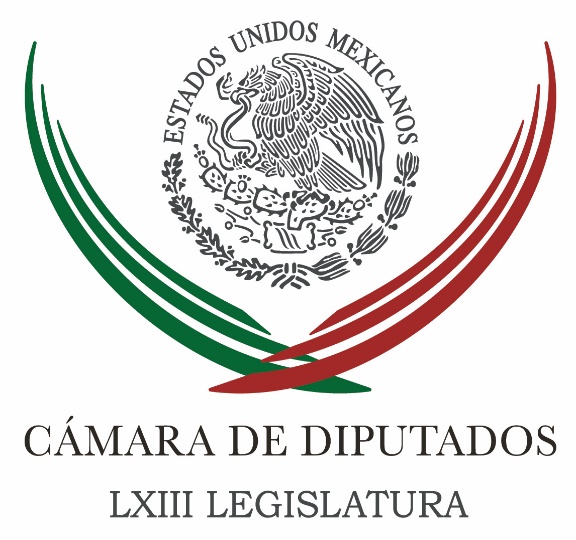 Carpeta InformativaTercer CorteResumen: Diputados aprobarían esta semana Presupuesto 2017, confirma el PRIDiputados llaman a comparecer a titulares de SCT, Sectur, Sedatu y SedesolDiputados recibirán mañana a víctimas de NochixtlánSenadores del PAN, PRI, Verde y PRD asistirán a observar la elección de Estados UnidosPresentarán senadores del PAN, PRI y PRD iniciativa de Ley General de MovilidadHay avances en seguridad, pero insuficientes: Peña NietoOsorio Chong y Yunes Linares se reúnen en Segob para definir agenda conjunta para VeracruzPide Carlos Joaquín emitir alerta migratoria contra BorgeAlcaldes de Veracruz exigen interventor de HaciendaRicardo Anaya entrega al IMCO y Transparencia Mexicana su 3de307 de noviembre de 2016TEMA(S): Trabajo LegislativoFECHA: 07/1116HORA: 14:40NOTICIERO: El Financiero.comEMISIÓN: Tercer CorteESTACION: Online:GRUPO: El Financiero.com0Diputados aprobarían esta semana Presupuesto 2017, confirma el PRIVíctor Chávez, reportero: El grupo parlamentario del PRI en la Cámara de Diputados adelantó que está todo listo para que el Proyecto de Presupuesto de Egresos del 2017 sea aprobado esta misma semana, tentativamente el jueves, con lo que se avalaría cinco días antes del plazo legal que marca la Constitución, que es el 15 de noviembre.Aseguró que este lunes, en la reunión de la Junta de Coordinación Política -máximo órgano de gobierno interno, representado por los coordinadores de todos los grupos parlamentarios- quedó aprobado ya el formato para la discusión y aprobación del dictamen.Antes de concluir la reunión, en un comunicado, se adelantó a informar que "el coordinador de la bancada priista, César Camacho, y el vice coordinador, Jorge Carlos Ramírez Marín, en su participación este lunes en la reunión de la Junta de Coordinación Política de la Cámara de Diputados, en la que se definió el formato para el debate, y en su caso, aprobación del Presupuesto de Egresos de la Federación 2017, que se busca pueda ser presentado ante el pleno de San Lázaro esta misma semana".Aclaró que "también participan coordinadores de las demás fuerzas políticas representadas en la Cámara de Diputados", aunque la oposición no ha confirmado el acuerdo. .dlp/mTEMA(S): Trabajo Legislativo FECHA: 07/11/16HORA: NOTICIERO: Noticias MVSEMISIÓN: Tercer CorteESTACION: InternetGRUPO: MVSDiputados llaman a comparecer a titulares de SCT, Sectur, Sedatu y SedesolEn la Cámara de Diputados se dará continuidad a la Glosa del Cuarto Informe de Gobierno de la Presidencia de la República, con el llamado a comparecer a los titulares de las Secretarías de Comunicaciones y Transportes (SCT), Turismo (Sectur), Desarrollo Agrario (Sedatu) y Desarrollo Social (Sedesol).El presidente de la Junta de Coordinación Política en San Lázaro, Francisco Martínez, detalló que el secretario de Comunicaciones, Gerardo Ruiz, se presentará el 23 de noviembre; en tanto que el responsable de la política en materia de Turismo, Enrique de la Madrid, se presentará el 24 de noviembre.La secretaria de Desarrollo Social, Rosario Robles, acudirá a la Cámara el 18 de noviembre; y el secretario Luis Miranda rendirá cuentas el próximo 25 de noviembre.Martínez Neri puntualizó que aún siguen pendientes por incluir en la agenda de la Cámara, las presentaciones del nuevo titular de la Procuraduría General de la República (PGR), Raúl Cervantes; y la titular de la Secretaría de Relaciones Exteriores (SRE), Claudia Ruiz. Masn/mTEMA(S): Trabajo LegislativoFECHA: 07/1116HORA: 16:38NOTICIERO: Milenio.comEMISIÓN: Tercer CorteESTACION: Online:GRUPO: Milenio.com0Diputados recibirán mañana a víctimas de Nochixtlán
Fernando Damián, reportero: La Comisión Nochixtlán de la Cámara de Diputados recibirá mañana a un grupo de pobladores y maestros heridos durante el enfrentamiento con policías federales el pasado 19 de junio en esa localidad, informó el diputado Omar Ortega, presidente del grupo de trabajo.“Las víctimas sobrevivientes de la agresión policiaca” en Nochixtlán, Oaxaca, expondrán su versión de los hechos ante los legisladores, tras la supuesta negativa de la PGR a escucharlas, dijo el legislador perredista.El 19 de junio, en Nochixtlán, se registró un choque entre la Policía Federal y civiles, tras el desalojo del bloqueo carretero instalado por activistas de la disidencia magisterial en Asunción Nochixtlán, con un saldo de ocho muertos y un centenar de heridos.“En lugar de cumplir su obligación legal de representar, asesorar y ayudar a las víctimas para procurarles justicia y reparación del daño, (la PGR) las ha ignorado completamente”, acusó.Ortega demandó por ello a las autoridades apegarse a la legalidad, considerar el esfuerzo de acercamiento del Poder Legislativo con el Comité de Víctimas de Nochixtlán y cumplir sus obligaciones constitucionales.“No cabe más dilación en escuchar y tomar el testimonio a quienes fueron ofendidos; han pasado cinco meses del crimen y la única versión que no ha sido considerada es la de las víctimas”, puntualizó. dlp/mTEMA(S): Partidos PolíticosFECHA: 7/11/16HORA: 17:45NOTICIERO: 24 Horas.mxESTACIÓN: Online GRUPO: 24 Horas0Senadores del PAN, PRI, Verde y PRD asistirán a observar la elección de Estados UnidosA partir de las 20:00 horas de este martes, asistirán a una reunión para ver los resultados de la elección en las instalaciones de la Organización de los Estados Americanos (OEA)Karina Aguilar.- Los senadores Gerardo Flores del PVEM, Laura Rojas del PAN, Mariana Gómez del Campo del PAN, Hilda Flores del PRI y Zoé Robledo del PRD estarán a partir de mañana y hasta el 9 de noviembre en Washington, D.C; sosteniendo diversas reuniones en el marco de la campaña #Dilesquevoten y dando seguimiento al desarrollo de la elección presidencial en Estados Unidos.Los legisladores de todos los partidos políticos, participarán en un desayuno con el Embajador de México, Carlos Sada Solano, para discutir el impacto y la importancia de la campaña #dilesquevoten y la necesidad de estrechar relaciones entre las comunidades mexico-americanas y México.Dicha campaña busca incrementar la participación electoral de los latinos en Estados Unidos, y para ello también se reunirán con líderes comunitarios hispanos de organizaciones como Mi Familia Vota, Latino Decisions, y Líderes de la Reforma Migratoria.Y a partir de las 20:00 horas de este martes, asistirán a una reunión para ver los resultados de la elección en las instalaciones de la Organización de los Estados Americanos (OEA).El evento lo organiza The Graduate School of Political Management(GSPM) de la George Washington University, con el objetivo de reunir a líderes políticos del continente y discutir los resultados electorales.Los senadores aclararon que este viaje será financiado enteramente con recursos propios y por lo tanto no se erogará ningún recurso público para el mismo.   Jam/mTEMA(S): Trabajo LegislativoFECHA: 07/1116HORA: 16:01NOTICIERO: Noticias MVSEMISIÓN: Tercer CorteESTACION: Online:GRUPO: Noticias MVS0Presentarán senadores del PAN, PRI y PRD iniciativa de Ley General de MovilidadÓscar Palacios Castañeda, reportero: Senadores del PRI, PAN y PRD presentarán una iniciativa de Ley General de Movilidad en la que se contempla la aplicación del alcoholímetro, así como de la verificación vehicular en todas las entidades del país.La iniciativa tiene el objetivo de promover la movilidad urbana como un derecho de las personas y no sólo desde la visión del tránsito vehicular. Además, busca que la ciudadanía pueda tener traslados rápidos y eficientes, pero también seguros.En este sentido, el presidente de la Comisión Especial de Movilidad del Senado, Jesús Casillas Romero (PRI), detalló que se contempla un capítulo especial para la prevención de accidentes por el consumo de alcohol, donde se plantea llevar el alcoholímetro a todos los estados.Jesús Casillas indicó que también se propone aplicar el programa de verificación vehicular en todo el país y otorgar a los automovilistas un diagnóstico de frenos, luces y dirección de su vehículo.El proyecto prevé también la homologación de requisitos para la expedición de licencias, donde se incluya un modelo general de exámenes físicos y de pericia, a fin de saber si las personas están en condiciones de conducir un vehículo. dlp/mTEMA(S): Información GeneralFECHA: 07/1116HORA: 14:19NOTICIERO: El Financiero.comEMISIÓN: Tercer CorteESTACION: Online:GRUPO: El Financiero.com0Hay avances en seguridad, pero insuficientes: Peña NietoEduardo Ortega, reportero: En materia de seguridad, si bien ha habido avances, estos han sido insuficientes, reconoció el presidente Enrique Peña Nieto.Al participar en el 5 Foro Nacional Sumemos Causas por la Seguridad, el mandatario llamó a la sociedad a definir conjuntamente la agenda para enfrentar esta problemática en lo que resta de su gobierno."Definamos entre todos la agenda de hacia dónde debemos de caminar a partir de la experiencia que tenemos, de los años en que hemos transitado para atender este tema que repito: ha sido crónico, un tema que ha estado ahí, que es el de la inseguridad, al tiempo que reconocemos avances, pero también de decir, insuficientes", dijo.Antes, María Elena Morera, presidenta de Ciudadanos por una Causa en Común, señaló que en lo que va del sexenio, existe un promedio mensual de mil 800 homicidios, casi 22 mil al año, con lo que el país se acerca a los peores momentos de violencia del sexenio de Felipe Calderón."Señor presidente, los asesinados, los secuestrados, los desaparecidos no se van. El daño y el dolor quedan en las familias, y puede quedar por generaciones, hay que detener esta sangría. Su gobierno tiene dos años por delante. Reconocemos que usted y su gobierno han logrado consensos muy importantes para concretar reformas de gran trascendencia para el país, pero en materia de seguridad falta mucho para sentar las bases de un país más seguro y menos violento."El Ejecutivo aseveró que la participación del gobierno federal de ninguna manera supone sustituir o reemplazar los esfuerzos que deben realizar las autoridades locales."Lo he señalado en más de una ocasión: la participación siempre dispuesta que hay del gobierno de la República es subsidiaria, es en apoyo y en respaldo, no puede ser permanente, porque no hay capacidad suficiente." dlp/mTEMA(S): Información GeneralFECHA: 7/11/16HORA: 18:17NOTICIERO: 24 Horas.mxESTACIÓN: Online GRUPO: 24 Horas0Osorio Chong y Yunes Linares se reúnen en Segob para definir agenda conjunta para VeracruzEl encuentro tuvo el objetivo de definir una agenda conjunta, que permita atender diversos asuntos relacionados con la seguridad y la gobernabilidadDaniela Wachauf.- El secretario de Gobernación, Miguel Ángel Osorio Chong, sostuvo una reunión de trabajo por más de dos horas con el gobernador electo de Veracruz, Miguel Ángel Yunes Linares.En un comunicado la dependencia informó que el encuentro tuvo el objetivo de definir una agenda conjunta, que permita atender diversos asuntos relacionados con la seguridad y la gobernabilidad de dicha entidad, bajo un marco de coordinación.“Esta reunión, que se llevó a cabo en las oficinas del Secretario de Gobernación, es en cumplimiento a la instrucción del Presidente de la República, en el sentido de acompañar y brindar apoyo a las autoridades electas y en funciones de Veracruz, para garantizar las condiciones de gobernabilidad y desarrollo que las familias veracruzanas merecen”, dice el texto. (24 Horas.mx)TEMA(S): Información GeneralFECHA: 7/11/16HORA: 17:17NOTICIERO: LOPEZDORIGA DigitalESTACIÓN: Online GRUPO: 0Pide Carlos Joaquín emitir alerta migratoria contra BorgeEl gobernador de Quintana Roo señaló que solicitó al gobierno federal lanzar una alerta migratoria para evitar la fuga de Roberto BorgeCarlos Joaquín González, gobernador de Quintana Roo, solicitó al gobierno federal lanzar una alerta migratoria para evitar la fuga de Roberto Borge y que enfrente sus responsabilidades.“Ya hemos pedido al gobierno federal que emita las alertas migratorias para que se evite la posible fuga de Roberto Borge, pues no podemos descartar que quiera hacerlo para evitar enfrentar la justicia “, subrayó.Agregó que ya se han presentado denuncias ante la Fiscalía General del Estado y la Procuraduría General de la República (PGR) por presuntos actos de corrupción y desvíos de recursos en la administración de Borge.Carlos Joaquín confirmó que el exgobernador sigue en Quintana Roo, ya que se ha presentado a firmar actas de entrega-recepción.Detalló que durante el poco tiempo de su administración han sido detectados endeudamientos injustificados de obra por más de 22 mil millones de pesos hechos por Borge, así como desvíos de recursos.Sobre las obras, González afirmó que se solicitaron créditos bancarios para realizarlas, pero que no existen físicamente.   Jam/mTEMA(S): Partidos PolíticosFECHA: 7/11/16HORA: 16:27NOTICIERO: Milenio.comESTACIÓN: Online GRUPO: Milenio0Alcaldes de Veracruz exigen interventor de HaciendaMás de 60 alcaldes de Veracruz exigieron a la Secretaría de Gobernación que les nombre un interlocutor para que se les deposite directamente los recursos del Ramo 33.ANGÉLICA MERCADO.- Ciudad de México. Más de 60 alcaldes de Veracruz endurecieron su protesta y exigieron a la Secretaría de Gobernación que nombre un interlocutor con la Secretaría de Hacienda para que se les deposite directamente los recursos del Ramo 33 a las presidencias municipales este viernes, al acusar que el gobierno interino de Veracruz les sigue desviando recursos.Tras una reunión con el presidente de la Comisión de Hacienda del Senado, el priista José Yunes, el alcalde de Xalapa, América Zúñiga, dio a conocer un resolutivo de los ediles que acudieron, en el cual piden la designación de un interventor por parte de la Secretaría de Hacienda para que puedan resolver con ese funcionario la entrega de los recursos del mes de noviembre y otros depósitos que se hagan más delante, ya que desconfían que se les entreguen por completo.Américo Zúñiga informó que en esta reunión acudieron alcaldes de diferentes partidos como el PRI, PRD, Movimiento Ciudadano, “y hoy estamos escalando la protesta porque estamos haciendo un señalamiento muy claro. Tiene que ver con la legalidad y justicia para los municipios veracruzanos, porque queremos ejercer nuestros derechos”.El alcalde xalapeño dijo que en función del artículo 115 Constitucional, los municipios tienen el derecho de recibir las participaciones federales: aunque Veracruz es una de las entidades que más aporta al PIB, la mayoría de sus municipios se encuentran en situación de vulnerabilidad derivada de la falta de recursos para abatir los rezagos históricos.Zúñiga dijo que la situación se ha agravado porque la actual administración estatal no les ha entregado los recursos, y se trata de cantidades importantes que ya fueron depositados en las arcas estatales pero no se han radicado en las tesorerías municipales.El presidente municipal aseveró que este incumplimiento en la entrega de recursos compro0metyen la soberanía y suficiencia económica de los municipios, junto con la prestación de servicios y el cumplimiento de los pagos con trabajadores, lo que coloca a Veracruz en medio de una crisis de gobernabilidad que pone en riesgo la paz del estado.Por ello, con base en el artículo sexto de la Ley de Coordinación Fiscal, proponen que el gobierno federal designe un interlocutor en la Secretaría de Hacienda para dialogar con los alcaldes de Veracruz para que los recursos que sean dispersados a los ayuntamientos lleguen de manera íntegra y puntual para que puedan tener el destino correcto.“Además, solicitaron a la comisión de cuenta pública de diputados una partida especial a considerar en el presupuesto del año entrante y que se creé un fondo especial para apoyar a Veracruz”, aseguró Américo Zúñiga.“Queremos no solo tener lo que se nos adeuda de manera puntual, sino que los recursos próximos, provenientes de las participaciones y aportaciones federales, lleguen a donde deben de llegar que es a los pobladores”, destacó el alcalde de Xalapa al hacer notar que no están seguros que el gobierno de Flavino Ríos no esté desviando recursos como sucedió con Javier Duarte.Al salir del Senado, el más de medio centenar de alcaldes marchó por Paseo de la Reforma -ante el enojo de los automovilistas- para dirigirse hacia la Secretaría de Gobernación en Avenida Bucareli, donde también expresaron su descontento.   Jam/mTEMA(S): Partidos PolíticosFECHA: 7/11/16HORA: 17:39NOTICIERO: Excelsior.comESTACIÓN: Online GRUPO: Excelsior0Ricardo Anaya entrega al IMCO y Transparencia Mexicana su 3de3En un comunicado el Partido Acción Nacional aclara que en la declaración fiscal de Anaya Cortés consta que no retiró recurso alguno de sus empresas durante 2014REDACCIÓN.- CIUDAD DE MÉXICO. El presidente del Partido Acción Nacional (PAN), Ricardo Anaya Cortés entregó al Instituto Mexicano para la Competitividad (IMCO) y a Transparencia Mexicana su declaración fiscal a la Plataforma 3de3, como persona física 2014, donde consta que no retiró recurso alguno de sus empresas durante ese ejercicio fiscal, tal y como lo ha venido expresando públicamente.A través de un comunicado, el Comité Ejecutivo Nacional del PAN aclara que con esta acción queda plenamente acreditado que Anaya Cortés “no incurrió en omisión alguna en su declaración 3de3”.Hay que recordar que el día de ayer, el IMCO y Transparencia Mexicana aseguraron que los ingresos que hubieran percibido las personas morales Cintla S de RL de CV y Juniserra S de RL de CV en 2014, no forman parte de los ingresos de la persona física Ricardo Anaya C. y, por lo tanto, efectivamente, no tenían que incluirse, como ingresos, en la declaración patrimonial”, señala el partido blanquiazul en el documento.Precisa, además, que Ricardo Anaya hará pública su declaración fiscal del ejercicio 2016, una vez que sea presentada.Ahí se verán reflejados los ingresos obtenidos de sus empresas, a los que públicamente ha estado haciendo referencia”, advierte.Agrega que el presidente nacional del PAN aprovechó la ocasión para invitar a los demás actores políticos a entregar a la plataforma 3de3 sus declaraciones fiscales, “con la misma transparencia con la que él lo ha hecho”.   Jam/m